Российская ФедерацияБРЯНСКАЯ ОБЛАСТЬДУБРОВСКИЙ РАЙОННЫЙ СОВЕТ НАРОДНЫХ ДЕПУТАТОВР Е Ш Е Н И Еот   31. 10. 2017 года  № 347 - 6              р.п. ДубровкаОб установке мемориальной доски в целях увековечения памяти ветерана Великой Отечественной войны, заслуженного учителя школы РСФСР, Почётного гражданина поселка Дубровка Ерёминой Александры Никитичны            В соответствии с пунктом 3.9. Положения об увековечении памяти выдающихся событий и личностей в муниципальном образовании «Дубровский район», утвержденного Решением Дубровского районного Совета народных депутатов от 29.03.2016 года № 177-6, протоколом совещания комиссии по увековечению памяти выдающихся событий и личностей в муниципальном образовании «Дубровский район» от 11.10.2017 года, в целях увековечения памяти  ветерана Великой Отечественной войны, заслуженного учителя школы РСФСР, Почётного гражданина поселка Дубровка Ерёминой Александры НикитичныДубровский районный Совет народных депутатовРЕШИЛ:1. Установить мемориальную доску на здании МБОУ Дубровской №1 средней общеобразовательной школы имени генерал-майора Никитина И.С. по адресу: Брянская область, Дубровский район, п.Дубровка, ул. 60 лет Октября, д.16А в целях увековечения памяти ветерана Великой Отечественной войны, заслуженного учителя школы РСФСР, Почётного гражданина поселка Дубровка Ерёминой Александры Никитичны.2. Утвердить эскиз мемориальной доски в целях увековечения памяти ветерана Великой Отечественной войны, заслуженного учителя школы РСФСР, Почётного гражданина поселка Дубровка Ерёминой Александры Никитичны (прилагается).3. Мероприятия, связанные с установкой мемориальной доски, произвести за счет внебюджетных источников.4. Решение вступает в силу со дня его принятия.5. Опубликовать настоящее решение в периодическом печатном средстве массовой информации «Вестник Дубровского района» и разместить на официальном сайте муниципального образования «Дубровский район» в сети Интернет (www.admdubrovka.ru). Глава муниципального образования«Дубровский район»                                                                        Г.А.ЧерняковПриложение к решению Дубровского районного Совета народных депутатов от 31.10.2017 года № 347 - 6Эскиз мемориальной доски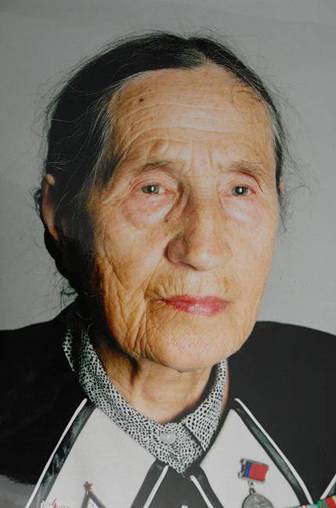 В этой школе училась, работала с 1958 по 1980 годы  ветеран Великой Отечественной войны, заслуженный учитель школы РСФСР, Почётный гражданин посёлка Дубровка ЕРЁМИНА АЛЕКСАНДРА НИКИТИЧНА                 (1925 – 2012)